附件5：香港注册品质工程师证书和注册质量专家证书样式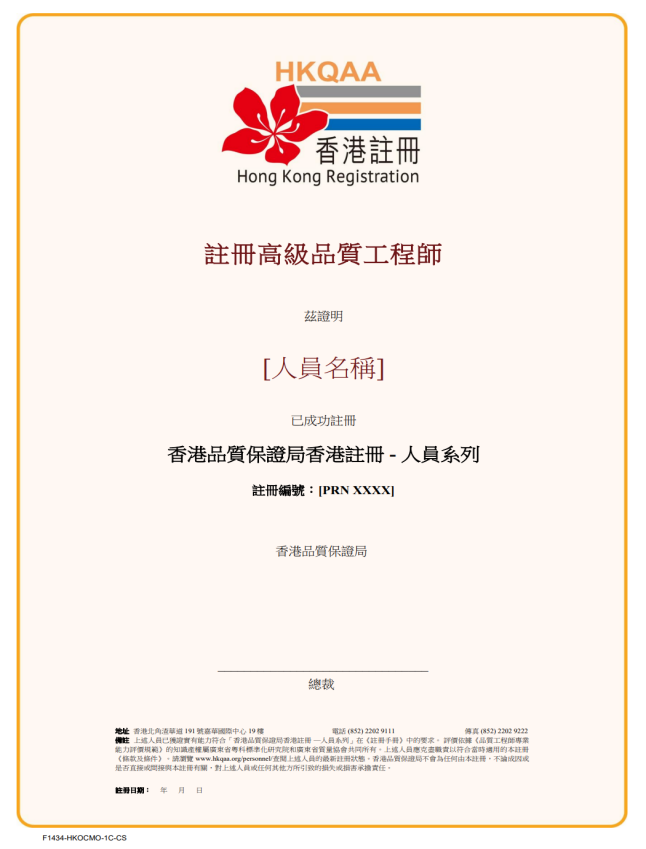 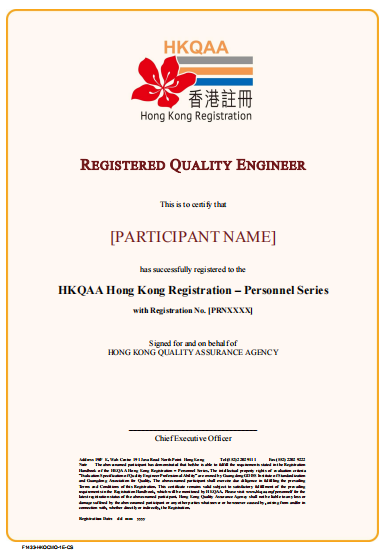 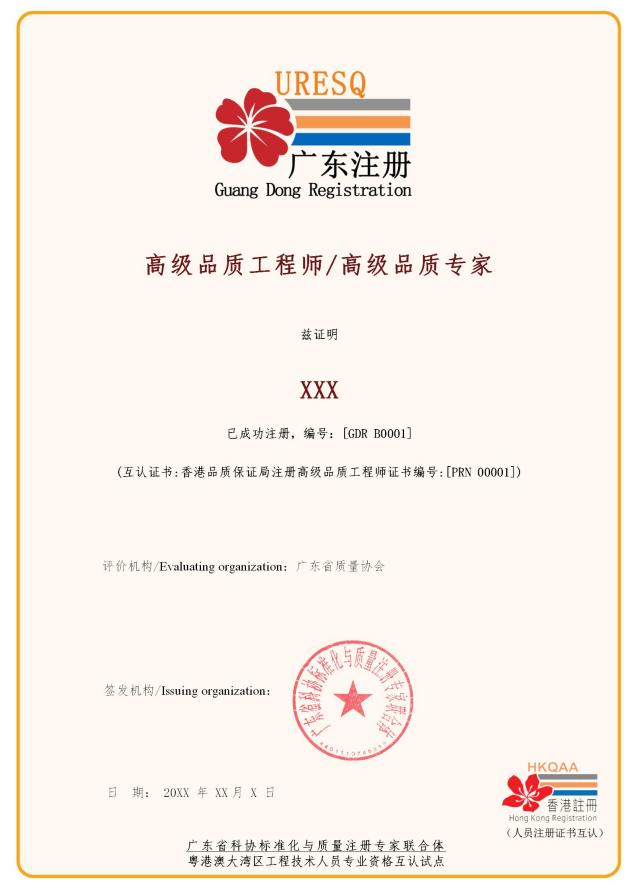 